社團法人中華民國自閉症適應體育休閒促進會辦理108年上半年各項課程及活動壹、策辦單位：社團法人中華民國自閉症適應體育休閒促進會貳：共同主辦單位：  一、社團法人中華民國自閉症適應體育休閒促進會  二、中華民國好牧人關懷之家協進會  三、新北市自閉症適應體育推廣協會  四、新北市運動樂活促進會  五、社團法人台北市守護天使藝術發展協會  六、臺北市文山區體育會水適能委員會叁、辦理期程：108年1月5日起至6月30日止肆、各班隊或活動分別如下：  一、三重畫畫班：
  〈一〉時間：108年2/12-6/25期間每週二晚間7-8時
  〈二〉地點：本會聯合辦公中心〈三重區三和路四段125巷65號1樓〉。
  〈三〉開放報名人數：每班6組星兒親子
  〈四〉費用：每期8次，每次1堂、每堂125元，合計1000元
  〈五〉完成報名人員依序如下：  二、台北14畫畫班：  〈一〉時間：108年2/14-6/27期間每週四晚間7-8時  〈二〉地點：拾肆號洋行〈台北市迪化街1段14巷8號〉。  〈三〉開放報名人數：每班6組星兒親子  〈四〉費用：每期8次，每次1堂、每堂125元，合計1000元  〈五〉完成報名人員依序如下：  三、三重籃球班：  〈一〉時間：108年1/5-12/28每週六上午10-12時  〈二〉地點：新北市三重國民運動中心。  〈三〉開放報名人數：每班24位星兒  〈四〉費用：每期10次，每次2堂、每堂100元，合計2000元。  〈五〉完成報名人員依序如下：  四、新莊籃球班：  〈一〉時間：108年1/5-12/28每週六上午10-12時  〈二〉地點：新北市新莊區思賢國小。  〈三〉開放報名人數：每班24位星兒  〈四〉費用：每期10次，每次2堂、每堂70元，合計1400元。  〈五〉完成報名人員依序如下：  五、太鼓舞到韻律班：  〈一〉時間：108年1/5-12/28每週六1430-1530及1530-1630兩班  〈二〉地點：新北市三重廣一活動中心〈三重區自強路四段84號	B1〉。  〈三〉開放報名人數：每班12-14位星兒  〈四〉費用：每期8堂，每次1堂、每堂125元，合計1000元。  〈五〉完成報名人員依序如下：  六、啦啦隊舞蹈班：  〈一〉時間：108年1/6-12/29每週日1430-1630時  〈二〉地點：新北市新莊國民運動中心〈新莊區公園路11號〉。  〈三〉開放報名人數：14組星兒親子組為上限  〈四〉費用：每期10次，每次2堂、每堂100元，合計2000元。  〈五〉完成報名人員依序如下：  七、戲劇班：  〈一〉時間：108年1/6-4/28每週日1430-1600時  〈二〉地點：臺北市忠孝東路4段559巷38號B1。  〈三〉開放報名人數：10組星兒親子組為上限  〈四〉費用：每期8次，每次1.5堂、每堂150元，合計1800元。  〈五〉完成報名人員依序如下：伍、樂活大學課程：  一、文藝繪畫班  〈一〉時間：108年3/1-6/30每週二1400-1600時  〈二〉地點：新北市新莊區瓊泰路95號1樓。  〈三〉開放報名人數：15位〈須滿18歲〉身心障礙者  〈四〉費用：全期300元。  〈五〉完成報名人員依序如下：  二、素描彩繪班  〈一〉時間：108年3/1-6/30每週五上午0930-1130時  〈二〉地點：新北市土城區明德路二段62號9樓之一  〈三〉開放報名人數：15位〈須滿18歲〉身心障礙者  〈四〉費用：全期300元。  〈五〉完成報名人員依序如下：  三、芳香生活手作班  〈一〉時間：108年3/1-6/30每週三上午0930-1130時  〈二〉地點：新北市新莊區建安街26巷4號2樓  〈三〉開放報名人數：15位〈須滿18歲〉身心障礙者  〈四〉費用：全期300元。  〈五〉完成報名人員依序如下：  四、賞音躍曲班  〈一〉時間：108年3/1-6/30每週四上午0930-1130時  〈二〉地點：新北市新莊區建安街26巷4號2樓  〈三〉開放報名人數：15位〈須滿18歲〉身心障礙者  〈四〉費用：全期300元。  〈五〉完成報名人員依序如下：  陸、本會聯絡資訊：
  (一)新北總會會址：新北市三重區三和路四段125巷65號1樓
  (二)台北分會會址：台北市文山區景興路318號7樓
  (三)樂活大學新莊、土城分校：0923-275410 黃小姐  (四)電話號碼：0922252512或02-29893759
  (五)傳真號碼：02-82876643
  (六)本會官網：http://www.starsports.org.tw/
  (七)FB粉絲團：www.facebook.com/starsports.org/
  (八)電子信箱：unitedoffice12565@gmail.com  (九)公務ＬＩＮＥ→０９２２２５２５１２〈李小凡〉陸、本會官網及課程官網QrCode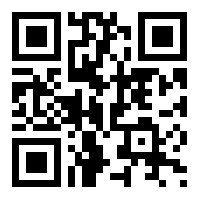 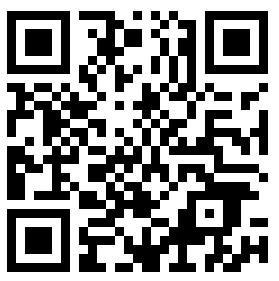 本會官網    本會108上半年課程官網